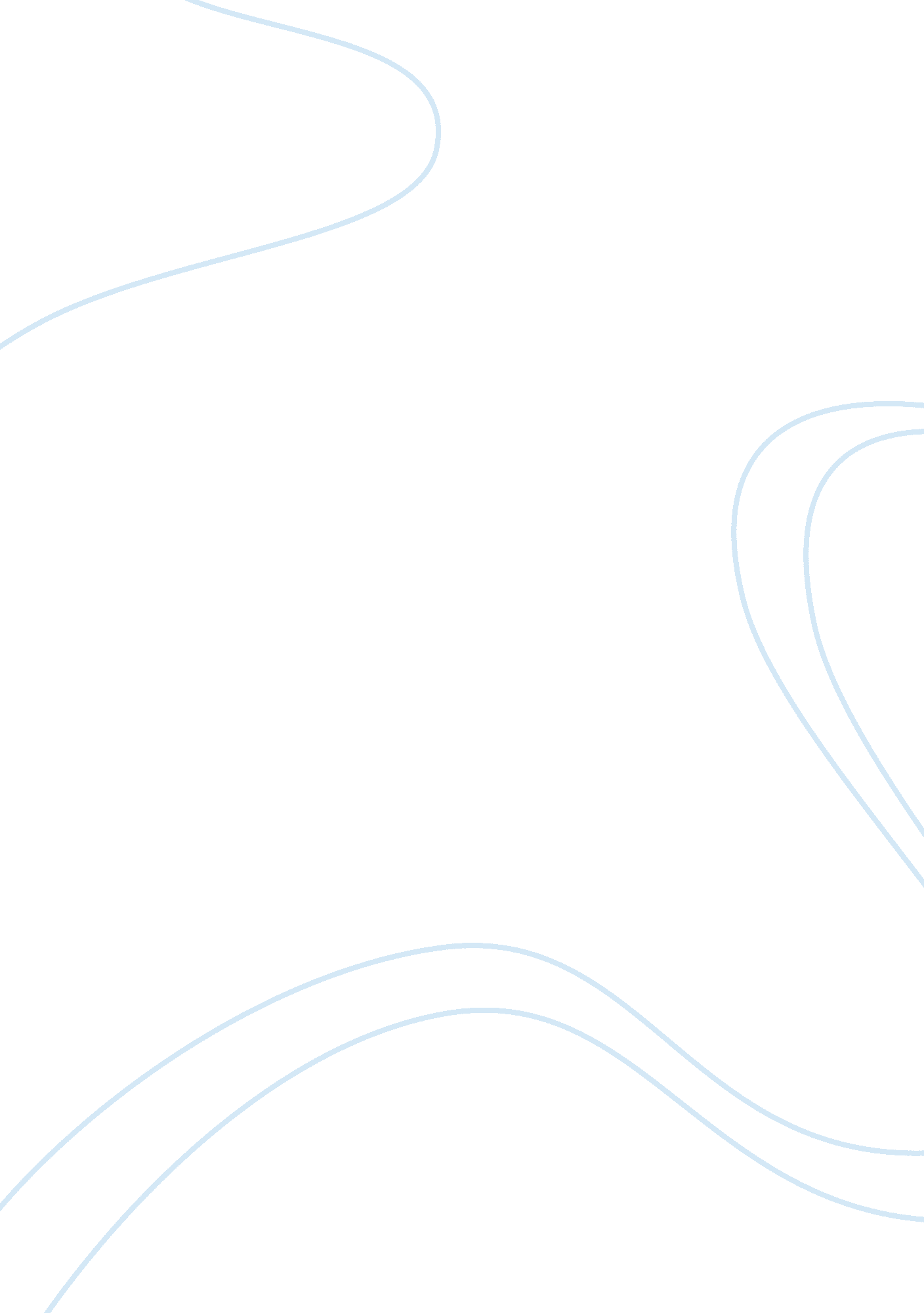 Free essay on fostering creativityTechnology, Development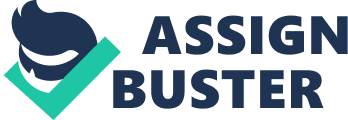 \n[toc title="Table of Contents"]\n \n \t Introduction \n \t Fostering creativity \n \t Conclusion \n \t Reference \n \n[/toc]\n \n [Author Name] Introduction This focus of this paper is fostering creativity in children. It is necessary for a child to be creative because creativity gives them the means of having a bright and successful future. It is an important learning skill and by involving them in some of the creative experiences, a memorable childhood is given to them along with a strong foundation of being creative expression for the rest of their life. All the main aspects related to being creative are discussed in this paper. Fostering creativity A creative person is one who thinks and solves problems in a unique way from all other people of the world. They think about topics and answers different than most people. These creative types see things from an imaginative perception, having a much more flexible and fluid imagination that is quite different from all the common people of the world. Being a creative person is a very good thing and this unique thinking leads to success throughout their life. 
When I was a child, I was not thinking outside the box as much as I could have been but now am a creative person with quite different and unique perspectives. My ideas, at times, have been thought of as different and I think I have been appreciated more because of that. The most important person behind my being creativity is my teacher. She is the only personality who explored and developed my skill of being creative. She always made me think outside the box and solve problems in unique ways. This required some sort of creative exploration and methods of learning. She told me to explore different types of things, which involved exploring creative ideas either through Internet or through books. Moreover, she also told me to talk to examine other people and try to explore their nature and thoughts. This helped me develop the skills needed to think of things creatively. Furthermore, she always gave me types of assignments that required creativity of any sort and I was not allowed to take ideas or methods from anybody else for my assignment. These are the main things which every child should be forced to do from their childhood because childhood is the time when a child can develop any type of skills and learn different things. 
Without a way to foster the creativity of young minds, the world would be a stale place. There wouldn’t have been beautiful places or things that are created by human being, if there would have been no creative skill among human beings. There would be no Einstein’s, no Da Vinci’s, or no Michaelangelo’s. I think the best way to foster creativity in children is to allow them to have freedom in school and in projects. By allowing them to think of problems in different ways, we allow them to develop their own ways and be creative. Conclusion In conclusion, creativity is a very essential learning skill, which should be developed in children. It is a process of learning, discovering, imagining and exploring. It is necessary for the advancement and survival of society. Environment also plays a vital role in making children creative because young children learn much of the things through their environment. However, adults can also support children to promote creativity by forcing them to imagine and explore things more. Creativity makes child unique in its own perceptive and take them towards the brighter future. It is important for a child to develop these skills as they would be able to come up with solutions to problems most people have not thought of. Reference Arthur, & David. (2009). Fostering Creativity: A Diagnostic Approach for Higher Education. Hampton Press Inc. 
Kohl, M. A. (2008). Fostering Creativity. Early Childhood News , 50-62. 